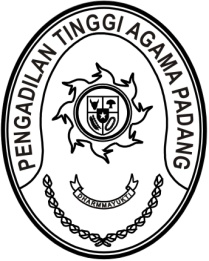 Nomor     	:	W3-A/0000/OT.00/III/2022	22 Maret 2022Lampiran	:	1 (satu) berkasPerihal	:	Usul Penilaian Pembangunan Zona Integritas		Menuju WBK/WBBM Tahun 2022Yth. Direktur Jenderal Badan Peradilan AgamaMahkamah Agung RIAssalamu’alaikum, Wr. Wb.	Memenuhi maksud surat Bapak Nomor 1934/DjA.3/HM.00/3/2022 tanggal 18 Maret 2022 perihal sebagaimana tersebut pada pokok surat, terlampir kami sampaikan usul penilaian pembangunan zona integritas menuju WBK/WBBM Tahun 2022 di lingkungan Pengadilan Tinggi Agama Padang.	Demikian disampaikan dan atas petunjuk Bapak diucapkan terimakasih. WassalamKetua,Zein AhsanLampiran Surat Ketua Pengadilan Tinggi Agama PadangNomor 	: W3-A/526/KP.04.6/II/2022Tanggal 	: 22 Maret 2022DAFTAR USUL PENILAIAN PEMBANGUNAN ZONA INTEGRITASMENUJU WBK/WBBM TAHUN 2022LINGKUNGAN PENGADILAN TINGGI AGAMA PADANGKetua,Zein AhsanNoUnit KerjaTahun PerolehanWBKNilai Nilai KetNoUnit KerjaTahun PerolehanWBKAPMLKjIPKetPA Padang-AAPA Pariaman-AAPA Batusangkar-AAPA Bukittinggi-AAPA Payakumbuh-AAPA Sawahlunto2020AAWBBMPA Solok2020AAWBBMPA Padang Panjang-AAPA Muara Labuh-ABBPA Sijunjung-ABBPA Koto Baru-AAPA Painan-AAPA Lubuk Sikaping-AAPA Talu-AAPA Maninjau-AAPA Tanjung Pati-AAPA Lubuk Basung-AAPA Padang-AA